A LOS MIEMBROS DEL MLC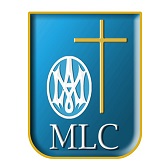 Madrid, noviembre de 2021 “Tened una confianza grande en María Inmaculada” (M. Carmen Sallés)Querido miembro del MLC,Te saludo y deseo que estés bien, como tu familia y todo lo tuyo. Y vaya por delante mi felicitación para el día 6 en que renováis cada uno el compromiso personal y como Grupo, del MLC.Ha pasado un tiempo en el que no nos hemos comunicado, tiempo de incertidumbre, tiempo de espera y esperanza, quizá tiempo de miedo y dudas, debido a la situación de pandemia que aún sacude nuestro mundo y otras muchas situaciones adversas que nos llegan y cada uno sabe.  La Palabra de Dios en la Liturgia de estos días nos habla del “discurso escatológico”.  Las visiones apocalípticas tienen siempre una fuerte carga simbólica y hay que saber captar su sentido. Quisiéramos saber siempre por anticipado lo que nos espera, y nos sentimos aterrorizados por los «profetas de mal agüero», como los llamaba el papa Juan XXIII. Jesús nos tranquiliza, pero sin permitirnos que nos hagamos ilusiones: habrá, es cierto, trastornos y desastres, pero el futuro está en manos del Señor y debemos confiarnos con sencillez a Él.Mirando en estos días a María la preguntaba si Ella no vivió dudas e incertidumbres tras el Fiat que dio a Dios, preguntaba también a S. José si después de los sueños que tuvo no le llegaron las oscuridades a la hora de tomar las decisiones para María y Jesús. Y preguntaba a M. Carmen Sallés cómo vivió su andadura tras las situaciones nada fáciles que vivió. Los tres me contestaban que el camino a recorrer en estos tiempos es la CONFIANZA. Dice M. Carmen  “Tened una confianza grande en María Inmaculada”. Y dice María: “Haced lo que Él (Jesús) os diga”; Y José de Nazaret sin hablar nos enseña a recomenzar, a estar siempre dispuestos a empezar de nuevo. Releamos su vida y veremos que podemos nombrar a S. José “el peregrino”. También a M. carmen, a María y a Jesús. Así nosotros, vamos caminando todos, haciendo camino, confiando, abiertos  a nuevos horizontes. El Papa Francisco nos ha abierto un horizonte, que es más que una sugerencia o invitación. Es una llamada a la iglesia hoy: “El camino de la sinodalidad es el camino que Dios espera de la Iglesia del tercer milenio». La sinodalidad, en este contexto eclesiológico, indica la específica forma de vivir y obrar de la Iglesia Pueblo de Dios que manifiesta y realiza en concreto su ser comunión en el caminar juntos, en el reunirse en asamblea y en el participar activamente de todos sus miembros en su misión evangelizadora.Os invito a hacer camino sinodal haciendo vida las palabras del Papa: ENCUENTRO, ESCUCHA, DISCERNIMIENTO. Y colaborar como Grupo del MLC a  hacer una Iglesia como el Papa la sueña.Reitero mi felicitación para el día 6 y para el 8 a toda la familia concepcionista.Un abrazo con todo cariño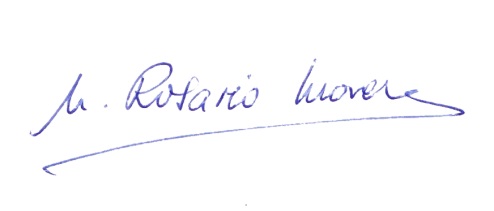 